*SKICO nariši s pomočjo šablone. Označi oglišča. Uporabljaj geotrikotnik.ZAPIS V ZVEZEK:                    Obseg pravokotnika (o)Nariši pravokotnik z dolžino 5 cm in širino 3 cm. Izračunaj njegov obseg. pravokotnik 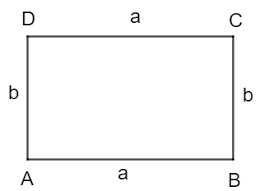   a = 5 cm  b = 3 cm        skica:         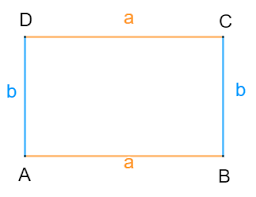                                                           		o = 2 ∙ a + 2 ∙ b                                                         ali    		o = 2 · 5 cm + 2 · 3 cm                                                          		o = 10 cm + 6 cm                                                          		o = 16 cmNaloga:Po zgornjem zgledu reši sam. Prepiši navodilo naloge. Izpiši podatke. S pomočjo šablone nariši skico.  Vse označi. Načrtaj zahtevan lik s pomočjo geotrikotnika in šestila. Vse označi. Izračunaj obseg. Pazi na enote. Rezultat dvakrat podčrtaj.Navodilo naloge:Nariši pravokotnik z dolžino 6 cm in širino 4 cm. Izračunaj njegov obseg.